Platnost přihlášky od 1. 9. 2020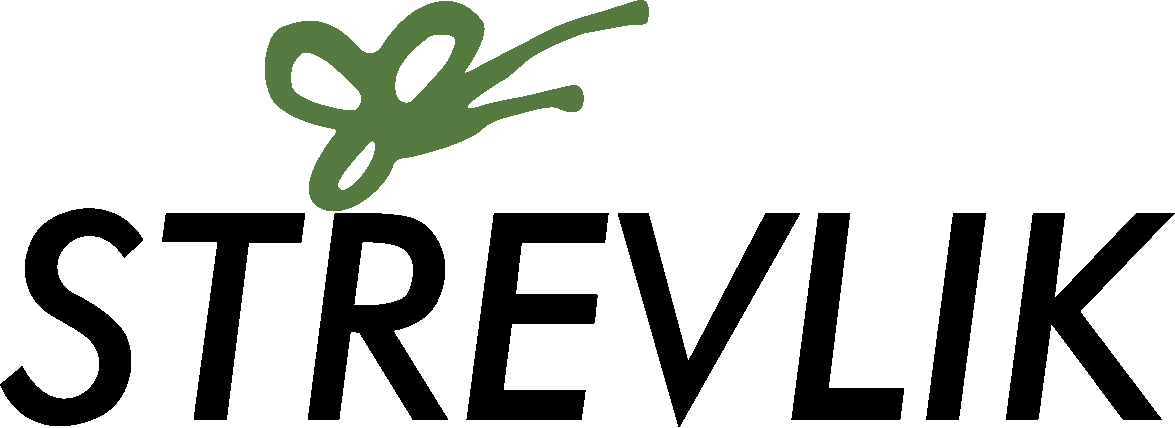                                               	STŘedisko Ekologické Výchovy LIbereckého Kraje,                                                                	příspěvková organizace                                                         	Jizerská 190, 463 62 Hejnice	   	IČO: 75053144, DIČ: CZ75053144		Závazná přihláška na zájmový přírodovědně-včelařský kroužek „STŘEVLÍCI″ ve Středisku ekologické výchovy Libereckého krajev Hejnicích         Výše uvedený/-á se v termínu 21. 9. 2020 až 25. 1. 2021 závazně přihlašuje na přírodovědně-včelařský kroužek ve Středisku ekologické výchovy Libereckého kraje, příspěvková organizace, sídlem: Jizerská 190, 463 62 Hejnice, IČ: 75053144.Cena: 200,- Kč za 1. pololetí š.r. 2020/2021Cena zahrnuje i spotřebu drobného materiálu, základní včelařské pomůcky. Prosíme o řádné vyplnění, podepsání a doručení na naši adresu nebo zaslání naskenované přihlášky s vaším podpisem na email: objednavka@strevlik.cz .                        Úhrada ceny za kroužekPlatbu uhradíte v hotovosti lektorovi na kroužku na 1. schůzce.Ostatní informacePodrobné informace se dočtete na www.strevlik.cz/krouzek. Případné dotazy zodpovíme na telefonu: 481 319 911 nebo emailu: info@strevlik.cz.Nedoporučujeme brát s sebou žádné cennosti – mobil, CD přehrávač, digitální hry apod.Doporučujeme vhodné oblečení do přírody včetně obuvi a svačinu, ke včelám dlouhé nohavice a rukávy, uzavřenou obuv.Prohlašuji, že jsem nezamlčel/-a žádné skutečnosti týkající se zdravotního stavu dítěte a že všechny údaje, které jsem uvedl/-a jsou pravdivé. Jsem si vědom/-a právních následků, které by mě postihly, kdyby toto mé prohlášení nebylo pravdivé. V       dne                                                                                       ...........................................................                                                                                           podpis zákonného zástupceSouhlas se zpracováním osobních údajů 1. Uděluji tímto souhlas společnosti Středisko ekologické výchovy Libereckého kraje, příspěvková organizace, se sídlem Jizerská 190, 463 62 Hejnice, IČ: 75053144 (dále jen „STŘEVLIK“), aby ve smyslu nařízení EU 2016/679, o ochraně fyzických osob v souvislosti se zpracováním osobních údajů (dále „nařízení“), zpracovávala osobní údaje uvedené v přihlášce. 2. Osobní údaje budou zpracovány za účelem přípravy a realizace kroužku. Tyto údaje budou STŘEVLIKem zpracovány po nezbytně nutnou dobu nebo do odvolání souhlasu.3. Zpracování osobních údajů je prováděno STŘEVLIKem nebo jím pověřeným zpracovatelem. Případní zpracovatelé osobních údajů sídlí v Evropské Unii a jsou vázáni nařízením. Osobní údaje nebudou využívány k automatizovanému rozhodování a profilování a nebudou předány dalším správcům.4. Jako subjekt zpracovávaných osobních údajů máte právo:-	kdykoliv souhlas odvolat písemně e-mailem na gdpr@strevlik.cz nebo dopisem na adresu sídla STŘEVLIKu,-	požadovat informaci, jaké vaše osobní údaje zpracováváme,-	požadovat vysvětlení ohledně zpracování osobních údajů,-	vyžádat si přístup k těmto údajům a tyto nechat aktualizovat nebo opravit,-	požadovat výmaz těchto osobních údajů,-	v případě pochybností o dodržování povinností souvisejících se zpracováním osobních údajů obrátit se na nás nebo na Úřad pro ochranu osobních údajů.5. Vaše osobní údaje budou zpracovány v souladu se Zásadami zpracování osobních údajů klientů STŘEVLIKu, se kterými se můžete seznámit na internetových stránkách www.strevlik.cz.6. Kontaktní údaje pověřence pro ochranu osobních údajů: gdpr@strevlik.cz.Datum:      Jméno a příjmení:      				E-mail:	     			Podpis: ...................................................Zákonný zástupce dítěte Jméno a příjmení:      Zákonný zástupce dítěte Jméno a příjmení:      Bydliště zákonného zástupceUlice, č. p.:       Bydliště zákonného zástupceUlice, č. p.:       Obec:                             PSČ:     Obec:                             PSČ:     Tel.*:                               mobil*:      Tel.*:                               mobil*:      E-mail:     E-mail:     Přihlašované dítě Jméno a příjmení:      Přihlašované dítě Jméno a příjmení:      Bydliště dítěteUlice, č. p.:      Bydliště dítěteUlice, č. p.:      Obec:                             PSČ:     Obec:                             PSČ:     Zdravotní pojišťovna:       Datum narození:      * Uveďte, prosím, telefonní číslo na dva zákonné zástupce.* Uveďte, prosím, telefonní číslo na dva zákonné zástupce.Zdravotní omezení, alergie (zejména na včelí/vosí bodnutí atd.), …:     Vzkaz pro nás:     Dítě smí samostatně odejít po ukončení kroužku domů: 	 ano 	  ne      	(zaškrtněte) 